SINAPSA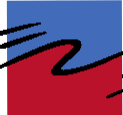 Si	Nocioo<idosProtission<isdeSegwoseAfins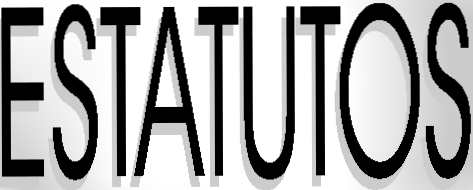 Objectivos - Âmbito - Organização Normas - Direitos - DeveresEisoqueestácontidonotextoquetranscrevemos, substânciadosestatutosqueregemavidado SindicatoNacionaldosProfissionaisdeSegurose Afins-onossoSindicato.Comotudonavida,tambémosestatutosnãosão imutáveis.Podemseralteradosquandoascircunstâncias,a práticasindical,avontadedostrabalhadores,o determinarem.Hánormasdefinidasnoprópriotexto,paraoefeito.PublicadosnosBoletinsdeTrabalhoeEmprego,n.ºs25,30e36,respectivamentede08/07,15/08e 29/09/2005enº.10de15/03/2012,sãoosEstatutos queregemavidadonossoSindicatoeaqueTODOS-desdeadirecçãoaosassociados-estamosobrigados.CAPÍTULO INatureza e objectoArtigo 1.º Denominação, âmbito e sedeOSindicatoNacionaldosProfissionaisdeSeguroseAfins(SINAPSA)écomposto pelostrabalhadoresqueexerçamasuaactividadeporconta de outrem ou por contaprópria(desdequenãotenhamtrabalhadoresaoseuserviço)naactividade seguradoraouemquaisqueroutrasactividadescomelaconexas,incluindose exercidasemempresasfinanceirasouprestadorasdeserviçosoudetrabalho temporário,eque,independentementedasuaprofissão,vínculo,funçãooucategoriaa elelivrementeadiram,norespeitodosseusestatutos.OSINAPSAabrangetodooterritórionacional(ContinenteeRegiõesAutónomas MadeiraeAçores).OSINAPSAtemasuasedenaruadoBreiner,259-1º,4050-126Porto.Artigo 2.º Princípios fundamentaisOSINAPSAorientaasuaacçãopelosprincípiosdaliberdade,daunidade,da democracia,daindependênciaedasolidariedadenoquadrodomovimentosindicale entretodosostrabalhadores,combatendotodasasacçõestendentesàsuadivisão.OSINAPSAdefendeosinteressesindividuaisecolectivosdostrabalhadoresnos camposeconómico,social,culturaleintelectual,promovendoedesenvolvendoaluta peladefesadasliberdadesdemocráticasesindicais.OSINAPSAreconhece,defendeepraticaoprincípiodaliberdadesindical,quegaranteatodosostrabalhadoresabrangidosporestesestatutosodireitodesesindicalizarem, independentementedassuasopçõespolíticasoureligiosasesemdiscriminaçãode sexo,etniaounacionalidade.OSINAPSAexerceasuaactividadecomtotalindependênciarelativamenteàsentidadespatronais,estado,confissõesreligiosas,partidospolíticoseoutrasassociaçõesou gruposdenaturezanãosindical.AdemocraciasindicalregulatodaaorgânicaevidainternadoSindicato,constituindoo seuexercícioumdireitoeumdeverdetodososassociados.AdemocraciasindicalqueoSINAPSApreconizaassentanaparticipaçãoactivados associadosnadefiniçãodassuasreivindicaçõeseobjectivosprogramáticos,naeleiçãoe destituiçãodosseusdirigentes,nasliberdadesdeexpressãoediscussãonoseuseioe norespeitointegralpelasdecisõesvalidamenteexpressas,resultantesdeprocessos decisóriosdemocráticosquevalorizemocontributoindividualecolectivo.OSINAPSAassentaasuaacçãonapermanenteaudiçãoemobilizaçãodos trabalhadoresenaintervençãodestesnasdiversasformasdelutapeladefesadosseus direitoseinteresses,directoseindirectos,epelaelevaçãodasuaconsciênciapolíticae declasse.CAPÍTULO IIFins e competênciasArtigo 3.º FinsOSINAPSAtemporfins:Defender,portodososmeiosaoseualcance,osdireitoseinteresses,directoseindirectos,dosseusassociados,nomeadamente:Organizando os trabalhadores para a defesa dos seus direitos colectivos e individuais;Promovendo, organizando e apoiando acções conducentes à satisfação das reivindicaçõesdostrabalhadores,deacordocomasuavontadedemocrática;Alicerçando a solidariedade e a unidade entre todos os trabalhadores e desenvolvendoasuaconsciênciadeclasse,sindicalepolítica;Defendendoasliberdadesdemocráticas,osdireitoseconquistasdostrabalhadores edassuasorganizações;Desenvolvendoumsindicalismodeintervençãoetransformaçãocoma participaçãodostrabalhadoresnalutapelasuaemancipaçãoepelaconstruçãode umasociedademaisjustaefraterna.Artigo 4.º CompetênciasOSINAPSA temcompetênciapara:Celebrarconvençõescolectivasdetrabalho,bemcomoacordosouprotocolos;Darparecersobreosassuntosdasuaespecialidade;Participarnaelaboraçãodalegislaçãodotrabalhoououtraatinenteaomundo laboral;Participarnagestãodasinstituições  quevisem  satisfazer  osinteresses  dos trabalhadores;Participar em todos os organismos e instituições que por lei lhe seja permitido;Fiscalizar e reclamar a aplicação das leis, instrumentos de regulamentação colectivaeregulamentosdetrabalhonadefesadosinteressesdostrabalhadores;Intervirnosprocessosdisciplinaresinstauradosaosassociadospelasentidadespatronaiseemtodososcasosdedespedimento;Prestarassistênciasindical,jurídica,económica,socialououtraaosassociados nosconflitosresultantesderelaçõesouacidentesdetrabalhobemcomode doençasprofissionais;Participarnosprocessosdereestruturaçãodasempresas,especialmenteno respeitanteaacçõesdeformação,ouquandoocorraalteraçãodascondiçõesde trabalho;Decretaragreveepôr-lhetermo;Aderiraorganizaçõessindicais,nacionaiseestrangeiras,nosprecisostermos destesestatutos;Darparecersobretodososassuntosdeâmbitolaboralquedigamrespeitoaos trabalhadoresseusfiliados;Gerireparticipar,emcolaboraçãocomoutrasassociaçõessindicais,nagestãodasinstituiçõesdesegurançasocialeoutrasorganizaçõesquevisemsatisfazeros interessesdostrabalhadores;Participarnasiniciativaseapoiarasacçõesdesenvolvidaspelasestruturas sindicaissuperioresemqueestáfiliado,bemcomolevaràpráticaasdeliberações dosórgãosdessasestruturastomadasdemocraticamenteedeacordocomos respectivosestatutos;Cooperarcomascomissõesdetrabalhadoresnoexercíciodassuasatribuições, comrespeitopeloprincípiodeindependênciadecadaorganização;Filiar-seem  associações de campismo,  caravanismo  ou  outras  que  visem a satisfaçãodosinteressessociais,culturaisourecreativosdostrabalhadores;Lutar, por todos os meios ao seu alcance, pela concretização dos seus objectivos,norespeitopelosseusprincípiosfundamentais;Criar,nasuaáreadeintervenção,asestruturasnecessáriaseconvenientesàprossecuçãodosseusfins.Ministrarcursosdeformaçãoprofissionaleoutros,directaouindirectamente,aos seussócioseoufamiliaresatéao3.ºgrau.OSINAPSAtempersonalidadejurídicaeédotadodecapacidadejudicial.CAPÍTULO IIIAssociadosArtigo 5.º Dos sóciosPodemsersóciosdoSINAPSAtodosostrabalhadoresqueexerçamasuaactividade nostermosprevistosnoartigo1.ºdospresentesestatutos.Aaceitação ou recusa de filiação é da competência da direcção que deverá decidir no prazomáximodeoitodiasapósaapresentaçãodopedido.Adirecçãocomunicaráasuadecisãoaointeressadoe,semprequenecessário,às estruturasexistentesnolocaldetrabalhoenaregiãoaqueotrabalhadorpertence.Dadecisãodadirecçãocaberecursoainterpor,deformafundamentadaenoprazodeoitodiasseguidos,paraoconselhogeral,queoapreciaránaprimeirareuniãoqueseja convocada,apósasuainterposição.Têmlegitimidadeparainterporrecursoointeressadoequalquerassociadonopleno gozodosseusdireitossindicais.Ossóciosemsituaçãodepré-reformaoureformaouqueseencontremnasituaçãode desemprego,enquantonãoexerceremoutraprofissãonãoabrangidaporeste Sindicato,deacordocomoartigonº.1destesestatutos,manter-se-ãocomosóciosde plenodireito,comobrigaçãodepagamentodequota.Semprequenestesestatutosseutilizarotermosócio,associadooutrabalhadoro mesmodeveentender-secomoaplicávelaambosossexos.Artigo 6.º Direitos do associadoConstituemdireitosdoassociado:Eleger,sereleitoedestituirosórgãosdoSindicatonascondiçõesfixadasnospresentesestatutos;Participaremtodasasdeliberaçõesquelhedigamdirectamenterespeito;ParticiparnasactividadesdoSindicatoatodososníveis,nomeadamente,nas reuniõesdaassembleiageral,requerendo,apresentando,discutindoevotandoas moçõesepropostasqueentenderconvenientes;BeneficiardaacçãodesenvolvidapeloSindicatoepelasestruturassindicaisemque esteestáinseridoemdefesadosinteressesprofissionais,económicos,sociaise culturaiscomunsatodososassociadosoudosseusinteressesespecíficos;Beneficiardeacordocomosregulamentosaprovadospeloconselhogerale propostospeladirecção,dosserviçosprestadospeloSindicatoouporquaisquer instituiçõesoucooperativasdequeaquelefaçaparteoudeorganizaçõesemqueo Sindicatoestejafiliado;Serinformado,regularmente,daactividadedesenvolvidapeloSindicatoepelas estruturassindicaisemqueestáinserido;RequereraconvocaçãodosórgãosdoSindicato,nostermosprevistosnos presentesestatutos;Exprimirosseuspontosdevistasobretodasasquestõesdointeressedos trabalhadoreseformular  livremente  ascríticas  quetiver  porconvenientes  àactuaçãoeàsdecisõesdosdiversosórgãosdoSindicato,massemprenoseuseioe semprejuízodaobrigaçãoderespeitarasdecisõesdemocraticamentetomadas;Reclamarperanteadirecçãoedemaisórgãosdosactosqueconsiderelesivosdos seusinteresses;Seresclarecidodasdúvidasexistentesquantoaoorçamentoeaorelatórioecontas dadirecção;Recebergratuitamenteocartãodesócio,umexemplardosestatutosdoSindicatoe umexemplardocontratocolectivodetrabalho;Exercerodireitodetendência,deacordocomodispostonoartigoseguinte.Artigo 7.º Direito de tendênciaOSindicato,pelasuapróprianaturezademocrática,reconheceaexistêncianoseuseio dediversascorrentesdeopiniãopolítico-sindical,designadasportendências,cuja organizaçãoédaresponsabilidadedestas.Astendênciasexprimem-seatravésdoexercíciododireitodeparticipaçãodos associadosatodososníveiseemtodososórgãos.Odireitodetendêncianãosesobrepõeaodireitodeparticipaçãodecadaassociado individualmenteconsiderado.Ovaloreasformasdesubvenção,departicipaçãoedeexpressãodasdiversas tendências,nosórgãosdoSindicato,subordinam-seàsnormasregulamentares definidaseaprovadaspeloConselhogeral.Artigo 8.ºLimites aos direitos dos sóciosÉincompatívelcomoexercíciodocargodemembrodadirecçãodoSINAPSAa ocupaçãodequalquercargonoscorposgerentesdeempresasouinstituiçõesdosector,salvoquandoemrepresentaçãodostrabalhadores.OsassociadoseleitosdoSindicatonãopodemtomarposseparamaisdoqueumórgão central.Nãopodemelegernemsereleitosparaqualquerestruturasindicalossócioscondenados apenasdeprisãomaioreosqueseencontreminterditosouinabilitadosjudicialmente.Sópodemdeliberar,eleger,sereleitos,destituirouconvocarosórgãosdoSindicatoosassociadosnoplenogozodosseusdireitossindicaisequemantenhamessaqualidade há,pelomenos,seismeses.Artigo 9.º Deveres dos associadosSãodeveresdosassociados:ParticiparnasactividadesdoSindicatoe  manter-sedelasinformado,nomeadamente participando nas reuniões da assembleia geral e desempenhandoas funções para que for eleito ou nomeado, salvo por motivos devidamente justificados;CumprirefazercumprirosestatutoseregulamentosdoSindicato,bemcomoas deliberaçõesdosórgãoscompetentestomadasdemocraticamenteedeacordo com osestatutos;ApoiaractivamenteasacçõesdoSindicatonaprossecuçãodosseusobjectivos;Divulgar os  princípios fundamentais e  objectivosdo  Sindicato,  com  vista ao alargamentodainfluênciadesteedomovimentosindical;Agirsolidariamentenadefesadosinteressescolectivosdostrabalhadores;Fortaleceraorganizaçãoeaacçãosindicalnoslocaisdetrabalho,incentivandoa participaçãodomaiornúmerodetrabalhadoresnaactividadesindicale promovendoaaplicaçãopráticadasorientaçõesdefinidaspeloSindicato;Cumprirefazercumprirasconvençõescolectivasdetrabalhoeoutrosdireitosdos trabalhadores;ComunicaraosórgãosdoSindicatotodasasviolaçõesàsconvençõescolectivasde trabalhoedemaislegislaçãolaboral;Contribuirparaasuaeducaçãosindical,culturalecívica,bemcomoparaados demaistrabalhadores;DivulgarasediçõesdoSindicato;Pagarmensalmenteaquotização,nostermosdoartigo46.º,comasexcepçõesdo artigo10.º;ComunicarporescritoaoSindicato,noprazomáximodequinzedias,amudançade residência,areformaoupré-reforma,aincapacidadepordoença,asituaçãode desempregooudepagamentoemfaltapelaentidadepatronale,ainda,quando deixardeexerceraactividadeprofissionalprincipalnaabrangênciadestes estatutos.Artigo 10.ºPerda de qualidade de sócioPerdem a qualidade de associados os trabalhadores que:Passem a exercera actividade profissional principal fora do sector de seguros e afins;Peçam a sua demissão por escrito;Tenham sido punidos com a sanção de expulsão;Deixemdepagarasquotasdurantequatromeses,exceptonoscasoscomunica- dosporescritoemque:deixemderecebervencimento,pordoençaoupagamentoemfaltapelaentidade patronal;Estejamemdesempregocompulsivo,atéàresoluçãodolitígioemúltimainstância, estandonestescasosisentosdoseupagamentodesdeadatadacomunicação.Osassociadosquedeixaremdepagarquotassemmotivoprevistonaalínead)don.º1 desteartigodurantemaisdedoismesesnãopoderãoexercerosdireitosprevistosnas alíneasa),c),e),g)em)doartigo6.ºdospresentesestatutos,atéàregularizaçãodoseu pagamento.Artigo 11.ºReadmissãoOsassociadospodemserreadmitidosnostermosecondiçõesprevistasparaaadmissão salvooscasosdeexpulsão,emqueopedidodereadmissãodeveráserapreciadopelo conselhogeralevotadofavoravelmentepor,pelomenos,doisterçosdosvotosvalidamenteexpressospelospresentes.CAPÍTULO IVRegime disciplinarArtigo 12.º Tipos de sançãoPodemseraplicadasmedidasdisciplinaresaosassociadospeladirecção,sobparecer doconselhodedisciplina.Asmedidasserãodoseguinteteor,consoanteagravidadedafaltacometida:Repreensãoescritaaossóciosque,injustificadamente,nãocumpramosdeveres previstosnoartigo9.º;Repreensãoregistadaemcasodereincidência;Suspensão,entretrintaecentoeoitentadias,dossóciosquevoltemareincidir,apósasançãoprevistanaalíneab)desteartigo;ExpulsãodossóciosqueprovadamenteprejudiquemosinteressesdoSindicato, violemsistematicamenteosestatutos,desrespeitandofrequentementeas instruçõesdosórgãosdirectivos,enãoacatemademocraciainterna.Artigo 13.º Procedimento disciplinarNenhumasançãoseráaplicadasemquesejainstauradoumprocessodisciplinar,aabrirnoprazodetrintadiasseguidos,contadosdadatadoconhecimentodoactoilícitopela direcção,havendodeserconcedidostodososmeiosdedefesa.Parainstauraçãodoprocessoseráentregueaoacusadoumanotadeculpaemquelhe serãoapresentadastodasasacusaçõesquelhesãofeitaseaqueomesmoteráde respondernoprazomáximodevintedias:Aentregadanotadeculpaseráfeitamediantereciboassinadopelosócioouem cartaregistadacomavisoderecepção;Osóciodeveráseguiromesmoprocedimentonasuarespostaànotadeculpa;Afaltaderespostanoprazoindicadoimplica,pelapartedosócio,adesistênciado seudireitoarecurso.Adecisãoserátomadanosquarentaecincodiassubsequentesaotermodoprazo referidonon.º2.Osóciotemdireitoarecorrer,noprazodevintedias,apósoconhecimentodadecisão,paraoconselhogeralqueterádesepronunciarnaprimeirareuniãoquesejaconvocada apósorecurso,oqualsuspendeapenaquelhetenhasidoaplicada.CAPÍTULO VOrganização do SindicatoSECÇÃO IPrincípios geraisArtigo 14.º DefiniçãoOSINAPSAéumaassociaçãosindicalaquemcabeadirecçãoeorganizaçãodetodaaactividadesindicalnorespectivoâmbito.AestruturadoSindicato,asuaorganizaçãoeactividadeassentanaparticipaçãoactivaedirectadostrabalhadoresdesdeolocaldetrabalhoedesenvolve-se,entreoutras,a partirdasorganizaçõessindicaisdeempresa.Artigo 15.º EleiçõesAeleiçãoparaqualquerórgãodoSINAPSAésemprefeitaporvotosecreto.AduraçãodomandatodosmembroseleitosdoSINAPSAemqualquernívelédequatro anos.Para os orgãosdoSINAPSAnãoéadmitidaareeleiçãoparaumsegundo mandato consecutivodequalquersócioindividualmenteconsiderado.Artigo 16.º Exercício de cargos sindicaisOexercíciodecargossindicaiségratuito.OsmembroseleitosdoSINAPSA,bemcomooutrosassociadosque,pormotivodo desempenhodassuasfunçõessindicais,percamtodaoupartedaretribuiçãodo trabalho,têmdireitoaseremcompensadospelosprejuízosinerentesaoexercícioda actividadesindical,emmoldesaaprovarpeloconselhogeralemregulamentoproposto peladirecção.OsmembroseleitosdoSINAPSA,ougruposdetrabalhonomeadosnostermosdos estatutostêmdireito,enquantonodesempenhodassuasfunçõessindicais,aserem reembolsadospeloSindicatodetodasasdespesasefectuadascomasuadeslocação, alojamentoetransportes.§Ovaloreformadeprocessamentodessereembolsoseráfixadopeladirecçãoem condiçõesiguaisparatodossegundooprincípiodonãoprejuízoparaotrabalhador.Artigo 17.º DestituiçãoOsmembroseleitosparaumórgãodirigentedoSINAPSApodemserdestituídospela assembleiageralqueoselegeu,convocadaexpressamenteparaoefeito,coma antecedênciamínimadetrintadias,devendoestarpresentesnomínimoduzentos associados ou 10% do universo eleitoral e a deliberação ser tomada por voto directo e secretopor,pelomenos,doisterçosdonúmerodevotosexpressos.Aassembleiaquedestituir50%oumaisdosmembrosdeumoumaisórgãoselegerá umacomissãoprovisóriaemsubstituiçãodoórgãoouórgãosdestituídos.Seosmembrosdestituídos,nostermosdonº.1desteartigo,nãoatingirema percentagemreferidanonº.2,asubstituiçãosóseverificaráapedidodamaioriados restantesmembrosdorespectivoórgão.Omembrooumembrosdestituídosenãosubstituídos,nostermosprevistosnosnºs1e 2desteartigo,sê-lo-ãopelosmembrossuplentesdoórgãorespectivo.Osmembrosempossadosemsubstituiçãodosdestituídosterminamoseumandatona mesmaalturadosrestantes.Casonãosejapossívelteroureporamaioriaabsolutadosmembrosdumórgão, realizar-se-ãoeleiçõesextraordináriasparaesseórgão,noprazomáximodenoventa dias,paraconcluiromandato.Odispostonosnºs1,2,3,4e6aplicar-se-átambémaoscasosderenúncia, abandonodefunçõesouimpedimentodosmembrosdequalquerórgão.Considera-seabandonodefunçõesofactodeomembrodeumórgãonãocomparecer paradesempenharoseucargonoprazodetrintadias,apósaconvocação,oufaltar,injustificadamente,acincoreuniõesseguidasdoórgãoaquepertencer.Adeclaraçãodeabandonodefunçõesdosórgãoscentraisédacompetênciadamesadaassembleiageralapedidodosrestantesmembrosdorespectivoórgão.Adeclaraçãodeabandonodefunçõesdosrestantesórgãosédacompetênciada direcção.Nocasodeocorrerqualquervagaentreosmembrosefectivosdeumórgão,oseu preenchimentoseráfeitodeentreossuplentes,seoshouver,pelaordemdasuaapresentaçãonalista.Artigo 18.º FuncionamentoOsórgãosdoSINAPSAsópoderãodeliberarvalidamentedesdequeestejapresentea maioriadosseustitularesoumembros,ouoquórumlegalprevistonestesestatutos.AsdeliberaçõesdosórgãosdoSINAPSAsãotomadaspormaioriasimples,salvo disposiçãolegalouestatutáriaemcontrário.Dasreuniõesésemprelavradaacta.Ovotoépresencial,salvodisposiçãoestatutáriaemcontrário.SECÇÃO IIOrganização sindical nos locais de trabalhoArtigo 19.º EstruturaAestruturadoSindicatonoslocaisdetrabalhoéconstituídapelasecçãosindicalcujosórgãossão:PlenárioSindicaldeTrabalhadores;DelegadosSindicais;ComissãoSindical.Artigo 20.ºSecção sindical e plenário sindical de trabalhadoresAsecçãosindicaléconstituídapelostrabalhadoressindicalizadosqueexercemasua actividadenamesmaempresa.Poderãoparticiparnaactividadedasecçãosindicalostrabalhadoresdaempresanão sindicalizados,desdequeassimodeliberemostrabalhadoressindicalizados,aquem incumbedefiniraformadessaparticipação,aqualserásempresemcompetênciade representação;Competeàsecçãosindicaloexercícioprimeirodaactividadesindicalnaempresa,bem comoparticipar,atravésdosrespectivosórgãos,naactividadesindicaldesenvolvidapeloSindicatoatodososníveis.Oplenáriosindicaldetrabalhadoreséoórgãodeliberativodocolectivodostrabalhadores queconstituemasecçãosindical.Aconvocatória do plenário sindical de trabalhadores é da competência da direcção ou, pordelegação,dacomissãosindical,aquemincumbiráaconstituiçãodarespectiva mesaeafeituraepublicitaçãoantecipadadaordemdetrabalhos.Artigo 21.º Delegados sindicaisOsDelegadossindicaissãoassociadosdoSindicato,eleitospelostrabalhadorespor votodirectoesecretoqueactuamcomoelementosdecoordenaçãoedinamizaçãoda actividadesindicalnoslocaisdetrabalhoeparticipamnosórgãosdoSindicatonos termosprevistosnospresentesestatutos.Osdelegadossindicaisexercemasuaactividadenosdiversoslocaisdetrabalhoda empresa,ouemdeterminadasáreasgeográficasquandoadispersãodetrabalhadores porlocaisdetrabalhoojustificar.Aeleiçãodosdelegadossindicaisfaz-sesimultaneamentecomadosórgãosdirigentes, porsufrágiosecretodelistasnominativaseescrutíniopelométododeHondt.Adirecçãodosindicato,quandonãoforpossívelprocederàeleiçãodedelegados sindicais,procederáàsuanomeação,deentreostrabalhadoresdaempresaemcausae tendoemcontaodefinidonon.º2desteartigo.Artigo 22.º Atribuições dos delegados sindicaisNadinamizaçãodanecessáriaepermanenteinterligaçãoentreosassociadoseoSindicato, sãoatribuiçõesdosdelegadossindicais:Informarostrabalhadoresdaactividadesindical,assegurando,nomeadamenteque oscomunicadoseasdemaisinformaçõesdoSindicatocheguematodosos associados;Estimularaparticipaçãoactivadostrabalhadoresnavidasindical,motivando nomeadamenteasuainscriçãonoSindicatonocasodenãoseremfiliados;Promoverainstitucionalizaçãodasecçãosindicalondenãoexista,bemcomoa constituiçãodecomissõessindicaisouintersindicais;Zelarpelorigorosocumprimentodasdisposiçõescontratuais,regulamentarese legaisnadefesadosinteressesdostrabalhadoresaníveldoslocaisdetrabalhoe, senecessário,aconselhareacompanharacomunicaçãodeirregularidadesao Sindicato;CobraroucontrolaracobrançadaquotizaçãosindicalesuaremessaaoSindicato, sesolicitados;ColaborarcomadirecçãoeórgãosdoSindicato,participando,nomeadamente nestes,nostermosestatutariamenteprevistos;Participaractivamentenasassembleiasdedelegados,regionaisoudistritais,nos termosprevistosnoanexoIII–regulamentodaassembleiadedelegadossindicais;Exercerasdemaisactividadesquelhessejamsolicitadaspeladirecçãooupor outrosórgãosdoSindicato;Eleger o seu representanteno conselho geral, conforme previsto no anexo III dos estatutos.Artigo 23.ºComissão sindical e comissão intersindicalAcomissãosindicaléconstituídapelosdelegadossindicaisdaempresa.Nocasodeonúmerodedelegadossindicaisqueconstituemacomissãosindicalejustificarestapoderáeleger,deentreosseusmembros,umsecretariado,comtrêselementosefectivosedoissuplentes,definindoassuasfunções,ecomunicaráofactoà direcçãodosindicato,indicandoosnomesdosefectivosesuplentes.Acomissãosindicaléoórgãodedirecçãoecoordenaçãodaactividadedasecção sindical,deacordocomosprincípiosdefinidosnospresentesestatutoseasdeliberações dosórgãoscompetentesdoSindicato.Acomissãointersindicaléformadapelasváriascomissõessindicaisexistentesna empresa.SECÇÃO IIIOrganização regionalArtigo 24.º Constituição e eleiçãoAorganização regional do SINAPSAé constituída por delegações regionais e secções distritais.Aeleiçãodossecretariadosfaz-seatravésdalistamaisvotada,pelarespectiva assembleiaregionaloudistrital,reunidaemsessãoordinária,dequatroemquatro anos,emeleiçõesconvocadaspelamesadaassembleiageral,até31deDezembro.Semprequehajanecessidadedeeleiçõesintercalaresparaosórgãosregionais,a convocaçãoecoordenaçãosãodelegadaspelamesadaassembleiageralnadirecção doSindicato.Nestaseleiçõeséaplicável,comasnecessáriasadaptações,oanexoIV,regulamentoeleitoral.Artigo 25.º Delegação regionalAdelegaçãoéaestruturadosindicatodebaseregional,emqueparticipamdirectamente ostrabalhadoressindicalizadosdarespectivaárea.Asdelegaçõestêmâmbitopluridistritale,semprejuízododispostonosartigos26.º,27.ºe 40.º,alíneap),sãoasseguintes:Delegação do Norte - tem sede no Porto e abrange os distritos deAveiro, Braga,Bragança,Castelo Branco Porto,VianadoCastelo,VilaReal, Coimbra,Guarda Leiria e Viseu;DelegaçãodoSultemsedeemLisboaeabrangeosdistritosdeAngrado Heroísmo,Beja,Évora,Faro,Funchal,Lisboa,PontaDelgada,Portalegre, SantarémeSetúbal.Cadadelegaçãopodeterumaoumaissecçõesemcadadistrito.Artigo 26.º ÓrgãosSãoórgãosdasdelegações:AassembleiaregionalOsecretariadoregionalOsecretariadoregionaléconstituídoporumnúmeromínimodetrêseumnúmero máximodeseteelementoseleitospelarespectivaassembleia.Onúmerodemembrosefectivosesuplentesdecadasecretariadoregionaléfixadopelo conselhogeral,sobpropostadadirecção.Podemparticiparnasreuniõesdosecretariadoregional,semdireitoavoto,edentrodas suascompetências,omembrooumembrosdadirecçãoindicadosporesta.Porpropostadadirecção,oconselhogeraldecideaaberturaouencerramentode delegaçõesregionais,quandoeondeaquelaconsiderenecessário.Ofuncionamentodasdelegaçõesregionaisrege-sepeloestabelecidonoanexoII.Artigo 27.º Secções distritaisSemprequeonúmerodesócioseouanecessidadededesenvolvimentodaacção sindicalojustifiquem,podemsercriadassecçõesdeâmbitodistrital,subordinadasà delegaçãoqueabranjaorespectivodistrito.Constituemosórgãosdassecçõesdistritais:AassembleiadistritalOsecretariadodistritalOsecretariadodistritaléconstituídoporummáximodetrêselementoseleitospela respectivaassembleia.Onúmerodemembrosefectivosesuplentesdecadasecretariadodistritaléfixadopelo conselhogeral,sobpropostadadirecção.Podemparticiparnasreuniõesdosecretariadodistrital,semdireitoavoto,edentrodas suascompetências,omembrooumembrosdadirecçãoindicadosporesta.Porpropostadadirecção,oconselhogeraldecideaaberturaouencerramentode secçõesdistritais,quandoeondeaquelaconsiderenecessário.SECÇÃO IVOrganização centralSUBSECÇÃO IDisposições geraisArtigo 28.º Órgãos centraisOsórgãoscentraisdoSindicatosão:AssembleiageralMesadaassembleiageralConselhogeralDirecçãoConselhofiscalizadordecontasConselhodedisciplinaOsórgãosdirigentesdoSindicatosãoadirecção,amesadaassembleiageral,o conselhogeral,oconselhofiscalizadordecontas,oconselhodedisciplinaeos secretariadosregionaisedistritais.Osmembrosdamesadaassembleiageral,doconselhogeral,dadirecção,doconselho fiscalizadordecontasedoconselhodedisciplinasãoeleitospelaassembleiageral,de entreossóciosdoSindicatonoplenogozodosseusdireitossindicais.SUBSECÇÃO IIAssembleia geralArtigo 29.º ComposiçãoAassembleiageraléoórgãodeliberativomáximodoSindicatoeéconstituídaportodosos associadosnoplenogozodosseusdireitossindicais.Artigo 30.º CompetênciasCompete,emespecial,àassembleiageral:Elegerosmembrosdamesadaassembleiageral,doconselhogeral,dadirecção, doconselhofiscalizadordecontasedoconselhodedisciplina;Deliberarsobreadestituiçãodosmembrosdamesadaassembleiageral,do conselhogeral,dadirecção,doconselhofiscalizadordecontasedoconselhode disciplina;Deliberar sobre a alteração aos estatutos;Deliberarsobreaintegração,fusãooudissoluçãodosindicatoeconsequente liquidaçãodoseupatrimónio;Deliberar sobre a adesão, a desvinculação e ou associação do SINAPSAa outras organizaçõessindicais.Artigo 31.º ReuniõesAassembleiageralreunirá,obrigatoriamente,emsessãoordinária,dequatroemquatro anos,até15deJunho,paraexercerasatribuiçõesprevistasnaalíneaa)doartigo30º.Aassembleiageralreunirá,emsessãoextraordinária:Semprequeamesadaassembleiageraloentendernecessário;Asolicitaçãodadirecção;Asolicitaçãodoconselhogeral;Arequerimentode,pelomenos,10%oucemdosassociados,noplenogozodos seusdireitossindicais.Ospedidosdeconvocaçãodaassembleiageraldeverãoserdirigidosefundamentados, porescrito,aopresidentedamesadaassembleiageral,delesconstandonecessaria- menteumapropostadeordemdetrabalhos.Noscasosprevistosnasalíneasb),c)ed)don.º2,opresidentedamesadeverá convocar a assembleia geral, de forma a que esta se realize no prazo máximo de trinta diasapósarecepçãodorequerimento.Asreuniõesdaassembleiageraltêminícioàhoramarcada,desdequeestejapresentea maioriadossócios,outrintaminutosmaistarde,comapresençadequalquernúmerode sócios,salvodisposiçãoemcontrário.Asreuniõesextraordináriasrequeridaspelosassociados,aoabrigododispostonaalínead)donº2,nãoserealizarãosemapresençade,pelomenos,doisterçosdosrequerentes.Paraefeitodaalíneae)doartigo30.º,onúmeromínimonecessárioparaofuncionamento daassembleiageraléde10%dototaldesóciosouduzentossóciosnoplenousodos seusdireitossindicaiseasdeliberaçõessósãoválidasdesdequeobtenhamosvotos favoráveisdetrêsquartosdossóciospresentes.Artigo 32.º ConvocaçãoAconvocaçãodaassembleiageraléfeitapelopresidentedamesadaassembleiageral ou,emcasodeimpedimento,pelovice-presidentee,nafaltadeste,pelosecretário, atravésdeanúnciosconvocatóriosdistribuídosa  cadaumdossóciose,simultaneamente, publicados em, pelo menos, um dos jornais mais lidos na localidade dasededoSindicatoenasdelegações,comaantecedênciamínimadequinzedias,de acordocomosprazosprevistosnon.º2desteartigo.Noscasosemqueasreuniõessejamconvocadasparaosfinsconstantesdoartigo30.º,o prazomínimoparaapublicaçãodosanúnciosconvocatóriosédetrintadias.Casose tratedeassembleiageraleleitoraloudealteraçãodosestatutos,oprazoédesessenta ounoventadias,respectivamente.Artigo 33.º Reuniões descentralizadasAsreuniõesdaassembleiageralpoderãorealizar-senumúnicolocalouemdiversos locais,dentrodaáreadeactividadedoSindicato,nomesmodiaehora.Competeàmesadaassembleiageraldeliberarsobreaformaderealizaçãoda assembleiageral,tendoemconsideraçãoanecessidadedeasseguraramaisampla participaçãodosassociados.Serão,semprequepossível,utilizadosmeiostecnológicosquepermitamassegurara maisamplaparticipaçãodosassociados.SUBSECÇÃO IIIMesa da assembleia geralArtigo 34.º Composição e eleiçãoAmesa da assembleia geral é constituída por um presidente, um vice-presidente e um secretário,edoissuplentes.Nassuasfaltasouimpedimentos,opresidenteésubstituídopelovice-presidenteoupelo secretárioe,nafaltadestes,pelossuplentes.Amesadaassembleiageraléeleitapelalistacompletamaisvotada.Artigo 35.º CompetênciaCompeteàmesadaassembleiageral:Convocar e presidir às reuniões da assembleia geral, assegurando o bom andamentodostrabalhos;Darconhecimentoàassembleiageraldaspropostas,dosprojectosdedeliberação erequerimento,depoisdeverificarasuaregularidade,epô-losàdiscussão;Elaborarasactasdasreuniõesdaassembleiageral;Convocaraseleiçõesparaosórgãosdirigentesedarposseaosmembroseleitos.SUBSECÇÃO IVConselho geralArtigo 36.º Composição e funcionamentoOconselhogeralécompostopor dezanovemembroseleitosdirectamentepela assembleiageral,porvotodirectoesecretoeporapuramentoefectuadosegundoo métododeHondt.Éaindaconstituídopelamesadaassembleiageraleporumrepresentanteeleito, conformeoartigo24.º,decadadelegaçãoregional,ouosuplenteemsuasubstituição.O funcionamento do conselho geral será objecto de regulamento a aprovar por maioria datotalidadedosmembrosefectivos,nasuaprimeirasessão,oqual,emcasoalgum, poderácontrariarodispostonospresentesestatutos.Amesadoconselhogeraléamesadaassembleiageral.Têmaindaassentonoconselhogeral,semdireitoavoto:ADirecção;Osmembrosdoconselhofiscalizadordecontasedoconselhodedisciplina;Umdelegadosindicaleleitoporcadadelegaçãoregional.Emcasodeempatenasvotações,opresidentedamesadoconselhogeraltemdireitoa votodequalidade.Asvotaçõessãotomadasdebraçonoar,exceptoemtodososcasosemqueestejamemcausapessoas,nomeadamenteparaeleger,destituireapreciarsançõesdisciplinares,ououtrasqueoconselhoconsidere,situaçõesemqueseráusadoovotosecreto.Oconselhogeralsópoderádeliberardesdequeestejapresenteamaioriadosseus membroseleitos.Asdeliberaçõesdoconselhogeralsãotomadaspormaioriasimples,exceptonoscasos previstosnasalíneasl)er)doartigo37.º,emqueserápormaioriadedoisterçosdos membrospresentese,nocasodon.º2doArtigo51.º,conformenomesmoprevisto.Épossívelalteraraordemdetrabalhos,medianteaprovaçãodetodososmembros presentes.Sãonulasasdecisõessobreassuntosquenãoconstemdarespectivaordemde trabalhos.Aosmembrosdoconselhogeraldevemserfornecidos,comaantecipaçãosuficiente, todososdocumentosdetrabalhoindispensáveisàdiscussãodosassuntosatratarnas reuniões.Artigo 37.º CompetênciasCompete,emespecial,aoconselhogeral:Discutireanalisarasituaçãopolítico-sindicalnaperspectivadadefesados interessesdostrabalhadores;Apreciaraacçãosindicaldesenvolvida,comvistaaoseuaperfeiçoamentoe coordenação;Dinamizar,emcolaboraçãocomadirecção,aexecuçãodasdeliberaçõesdosórgãosdoSindicatotomadasdemocraticamenteedeacordocomosestatutos;Decidirsobreaquotização,conformedefinidonoart.46ºdestesestatutos;Definiraformadecobrança,bemcomoapercentagemdaquotizaçãosindicalpor propostadadirecção,conformeoartigo46º;Deliberarsobreopedidodereadmissãodeassociadosquetenhamsidoexpulsos;Apreciarosrecursosinterpostospelosassociadosdequalquersançãodisciplinar aplicada;Aprovarasalteraçõesreferidasnon.º2doartigo51.ºeosregulamentosde funcionamentodosórgãosetendênciasprevistosnosestatutos;Aprovarourejeitarorelatóriodeactividadeseascontas,bemcomooplanode actividadeseoorçamentoapresentadospeladirecção;Autorizaradirecçãoaadquirir,alienarouonerarbensimóveis;Deliberar,sobpropostadadirecção,sobreadeclaraçãodegreveeseutermo;Fixar,nocasoprevistonaalíneaanterior,ascondiçõesdeutilizaçãodofundoespecialparagreves;Proporàmesadaassembleiageral,deformafundamentada,arealizaçãodeuma assembleiageralparaadestituiçãototalouparcialdequalquerdosórgãoscentrais doSINAPSA;Nomearosórgãosdegestãonocasodedemissãoouperdadequorumdosórgãos eleitos,atéàrealizaçãodenovaseleições;Nomeardeentreossóciososnovoselementosdoconselhofiscalizadordecontase doconselhodedisciplina,nocasodedemissãoouperdadequorumdestesórgãose atéàrealizaçãodenovaseleições;ElegerosdelegadosàsorganizaçõesemqueoSindicatoestáfiliado,sempreque essaeleiçãosejarequeridapelosestatutosdaquelasorganizações;Dar parecer sobre a criação de organizações  julgadas  necessárias aos trabalhadoresouaadesãoaoutrasjáexistentes,quenãosejamdacompetência exclusivadaassembleiageral;Autorizaradirecçãoacontarempréstimosearealizardespesasnãoprevistasno orçamento;Nomear,deentreossócios,ascomissõesprofissionaiseinter-profissionais;Resolverosdiferendosentreosorgãosdosindicatoouentreesteseosassociados, podendoelegercomissõesdeinquéritoparainstruçãoeestudodeprocessosafim dehabilitaroconselhogeraladecidirconscientemente;Pronunciar-sesobretodasasquestõesquelhesejampresentespeladirecçãoe quenãosejamdacompetênciaexclusivadaassembleiageral.Artigo 38.º ReuniõesOconselhogeralreuniráemsessãoordinária:Até31deMarçodecadaano,paraaprovarourejeitarorelatóriodeactividadeseas contasdoexercíciodoanoanterior,apresentadaspeladirecção,acompanhadaspeloparecerdoconcelhofiscalizadordecontas.Até30deNovembrodecadaano,paraaprovarourejeitaroplanodeactividadese orçamentoparaoanoseguinte,apresentadospeladirecçãoeacompanhadospelos respectivospareceresdoconselhofiscalizadordecontas;Trimestralmente,paraexercerasatribuiçõesconstantesdasalíneasa)eb)doartigo37.º.Oconselhogeralreuniráaindaemsessãoextraordinária:Poriniciativadarespectivamesa;Asolicitaçãodadirecção;Arequerimentode,pelomenos,25%dosseusmembros.Ospedidosdeconvocaçãodoconselhogeraldeverãoserdirigidosefundamentados, porescrito,àrespectivamesa,delesconstandoumapropostadeordemdetrabalhos.Artigo 39.º ConvocaçãoAconvocaçãodoconselhogeraléfeitapelopresidentedamesaou,emcasode impedimento,pelovice-presidentee,nafaltadeste,pelosecretário,comaantecedência mínimadeoitodias.Emcasodeurgênciadevidamentejustificada,aconvocaçãodoconselhogeralpoderá serfeitacomaantecedênciamínimade24horaseatravésdomeiodecomunicaçãoque seconsiderarmaiseficaz.SUBSECÇÃO VDirecçãoArtigo 40.º Composição e competênciasAdirecçãoéoórgãoexecutivodoSINAPSAerespondecolectivaesolidariamente peranteaassembleiageraleoconselhogeral,aosquaisprestarácontasdasua actividade.Adirecçãoécompostaportrezeelementosefectivose cincosubstitutos,eleitosparaummandatodequatroanospelaassembleiageral,deentreossóciosdoSindicato,sendo eleitaalistaqueobtiveromaiornúmerodevotosexpressos.Naprimeirareuniãodadirecção,osmembroseleitosescolherãoentresiopresidente,o vice-presidente,otesoureiro,osecretário e os vogaisedefinirãoasatribuiçõesdecadaum.Competeàdirecçãoemespecial:DirigirecoordenaraacçãodoSindicatodeacordocomosprincípiosdefinidosnos presentesestatutoseasdeliberaçõesdaassembleiageraledoconselhogeral;RepresentaroSindicatoemtodasasinstâncias,nomeadamenteemjuízoefora dele;Negociareoutorgarconvençõescolectivasdetrabalhoouquaisqueroutrosacordos ouprotocolos,comrespeitopelosestatutos;Admitirerejeitar,deacordocomosestatutos,ospedidosdeinscriçãodesócios;OrganizaredirigirosserviçosadministrativosdoSindicato,bemcomoorespectivo pessoal;AdministrarosbensegerirosfundosdoSindicato;Elaborareapresentaranualmente,até31deMarço,aoconselhogeralorelatórioe ascontasdoexercícioanteriore,até30deNovembro,oorçamentoparaoano seguinte,acompanhadosdosrespectivospareceresdoconselhofiscalizadorde contas;ElaboraroinventáriodoshaveresdoSindicato,bemcomodosseusdireitose obrigações,queseráconferidoeassinadonoactodepossedanovadirecção;Submeteràapreciaçãodoconselhogeralosassuntossobreosquaiseledeva pronunciar-se;ElaborartrimestralmentebalancetesdasreceitasedespesasdoSindicatopara seremanalisadospeloconselhofiscalizadordecontas;Requereraopresidentedamesadaassembleiageralouaopresidentedamesado conselhogeralaconvocaçãodereuniõesextraordinárias,semprequeojulgue conveniente;FazeragestãodopessoaldoSindicatodeharmoniacomasdisposiçõeslegaise contratuais;Elaborarosregulamentosinternosnecessáriosàboaorganizaçãodosserviçosdo Sindicato;Promoveranomeaçãodedelegadossindicaisquandoforimpossívelasuaeleição;Proporaoconselhogeralacriaçãodenovasdelegaçõesoudesecçõesdistritais, bemcomooseuencerramento;Convocarplenáriosdesócios,compoderesconsultivos;Chamarossubstitutosaefectivosparapreenchimentodasvagasqueseforem dando,tendoematençãoodispostonospresentesestatutos;Promoveraconstituiçãodegruposdetrabalhoparaodesenvolvimentoda actividadesindicalecoordenarasuaactividade;Declararagreveeoseutermo,tendopresenteoestipuladonaalíneal)doartigo 37.º;Exercertodasasdemaisfunçõesquelheestejamestatutariamentecometidas;Adirecçãoreunir-se-ásemprequenecessárioe,nomínimo,dequinzeemquinzedias.Aestasreuniõespodeassistiropresidentedamesadaassembleiageral,semdireitoa votoepodendoconsultar,semprequeonecessite,asactas;Asdeliberaçõesdadirecçãoserãotomadaspormaioriasimplesdevotosdosmembros presentes,desdequeestejampresentesnareuniãopelomenos50%dosseus membros,devendolavrar-seactadecadareunião.Osmembrosdadirecçãorespondemsolidariamentepelosactospraticadosnoexercício domandatoquelhesfoiconfiado,estandoisentosderesponsabilidade:osmembrosdadirecçãoquenãoestiverampresentesnasessãonaqualfoitomada aresolução,desdequeemsessãoseguinteeapósleituradaactadareunião anterior,semanifestememoposiçãoàdeliberaçãotomadaeoexpressememacta;osmembrosdadirecçãoquetenhamvotadocontraessaresoluçãoeotiverem expressadoemacta.AassinaturadedoismembrosdadirecçãoésuficienteparaobrigaroSindicato,umdos quaisseráobrigatoriamenteotesoureiroquandosetratedemovimentodefundos.Adirecçãopoderáconstituirmandatáriosparaapráticadedeterminadosactos,devendo nestecasofixarcomprecisãooâmbitoetemporalidadedospoderesconferidos.SUBSECÇÃO VIConselho fiscalizador de contasArtigo 41.º Composição e princípios geraisOconselhofiscalizadordecontaséconstituídoportrêselementosefectivosedois suplentes,eleitosdeentreossóciosdoSindicato,dequatroemquatroanos,em simultâneocomaseleiçõesparaadirecção,amesadaassembleiageral,oconselho geraleoconselhodedisciplina,porsufrágiodirectoesecreto,emlistasnominativas,e apuramentoefectuadosegundoométododeHondt.Nasuaprimeirareunião,osmembrosdoconselhofiscalizadordecontaselegerãode entresiopresidenteeos1.ºe2ºSecretários.Oconselhofiscalizadordecontasreúneaconvocatóriadoseupresidente,ounasua falta,do1.ºsecretário,pelomenostrimestralmente,eobrigatoriamente,paradarparecersobreoorçamentoerespectivasrevisõesesobreorelatórioeascontas.Oconselhofiscalizadordecontasreúneextraordinariamenteapedidodoconselhogeral oudadirecção.Asreuniõesdoconselhofiscalizadordecontasfuncionarãoapenasquandoestiver presente a maioria dos seus membros e as decisões são tomadas por maioria simples dosvotos.Dasreuniõesdoconselhofiscalizadordecontasserásempreelaboradaacta.OconselhofiscalizadordecontasexerceasuaactividadenasededoSindicato,em espaçoadequadoadeterminarpeladirecção.Artigo 42.º CompetênciasCompeteaoconselhofiscalizadordecontas,emespecial:ExaminaracontabilidadedoSindicatoetodaadocumentaçãocorrelacionada, semprequeoentendanecessário;FiscalizaraactuaçãodosmembrosdosórgãosdoSindicatonocampoeconómicoe financeiro;Emitirparecersobreorelatórioeascontasesobreoorçamento;Elaborarestudosepareceresnaáreadasuacompetência,ouprovidenciarpara queaquelessejamefectuados;Darcontadasuaactividadeaoconselhogeral;Darparecer,quandopedidopeladirecção,sobreacompraoualienaçãodeimóveis;Dartodososcontributosnecessários,informaçõesesugestõesàdirecção,para umagestãocorrectadascontasdoSindicato.Osmembrosdoconselhofiscalizadordecontaspodemparticiparnasreuniõesdo conselhogeral,semdireitoavoto.SUBSECÇÃO VIIConselho de disciplinaArtigo 43.º Composição e princípios geraisOconselhodedisciplinaéconstituídoportrêselementosefectivosedoissuplentes, eleitosdeentreossóciosdoSindicato,dequatroemquatroanos,emsimultâneocomas eleiçõesparaadirecção,amesadaassembleiageral,oconselhogeraleoconselho fiscalizadordecontas,porsufrágiodirectoesecreto,emlistasnominativas,e apuramentoefectuadosegundoométododeHondt.Nasuaprimeirareunião,osmembrosdoconselhodedisciplinaelegerãodeentresio presidenteeos1.ºe2ºsecretários.Oconselhodedisciplinareúneaconvocatóriadoseupresidenteou,noseuimpedi- mento,do1ºsecretário,semprequesejustifique.Asreuniõesdoconselhodedisciplinafuncionarãoapenasquandoestiverpresentea maioriadosseusmembroseassuasdeliberaçõessãotomadaspormaioriasimplesde votos.Dassuasreuniõesésemprelavradaacta.OconselhodedisciplinaexerceasuaactividadenasededoSindicato,emespaço adequado,adeterminarpeladirecção.Artigo 44.º CompetênciasCompeteaoconselhodedisciplina,emespecial:Elaborarosprocessosdisciplinares,efectuartodasasaveriguações,elaboraranota deculpa,acolheradefesaeapreciarasprovas,observandoasdisposições contidasnestesestatutos,nomeadamentenocapítuloIV,semprenoplenorespeitopelosdireitosdoarguido.Pronunciar-sesobreasançãodisciplinar,emdecisãodevidamentefundamentada,nostermosdoartigo12.ºdosestatutos,comunicando-aàdirecçãopara procedimento;Osmembrosdoconselhodedisciplinapodemparticiparnasreuniõesdoconselhogeral, semdireitoavoto.CAPÍTULO VIOrganização financeiraArtigo 45.º ReceitasConstituemreceitasdoSindicato:Asquotasdosassociados;Asreceitasextraordinárias;ascontribuiçõesextraordinárias.Artigo 46.º QuotizaçãoAquotizaçãomensalapagarporcadaassociadoéde0,95%dassuasretribuiçõesilíquidasmensais,incluindosubsídiodefériase13ºmês,exceptuando-seosubsídiode alimentação,sendoque:A quotadossóciosemsituaçãodepré-reformaéde 0,95%daretribuiçãoilíquida mensal,incluindoossubsídioscontratuais;Aquotamensaldossóciosemsituaçãodereformaéde5€mensais;Aquotamensaldossóciosnasituaçãodedesempregoéde2,50€mensais;Aquotamensaldossóciostrabalhadoresporcontaprópriaéde5€mensais,a actualizaranualmentedeacordocomainflaçãoregistadanoanoanterior.Asquotasdeummêssãodevidasapartirdodia1domêsseguinte;Oconselhogeral,sobpropostadadirecção,podeatéaolimitedemais100%,fixarum valordiferentedosprevistosnasalíneasb),c)ed)donúmeroanteriorparaaquotização mensalaserpagapelosassociados.Artigo 47.ºAplicação e controlo dos fundosAdirecçãodeverásubmeteràapreciaçãodoconselhogeral:Até30deNovembrodecadaano,oplanodeactividadesbemcomooorçamento paraoanoseguinte,acompanhadosdoparecerdoconselhofiscalizadordecontas;Até31deMarçodecadaano,orelatóriodeactividadeseascontasrelativasaoano anterioracompanhadosdoparecerdoconselhofiscalizadordecontas.Orelatóriodeactividades,oplanodeactividades,oorçamentoeascontasestarão disponibilizadosaosassociadosnasede,nasdelegaçõesregionais,nassecções distritais,ejuntodosdelegadossindicais,nasempresas,apartirdadatadaconvocatória doconselhogeral.OorçamentodoSindicato,elaboradopeladirecção,dotaráobrigatoriamenteas delegaçõesdeumfundodemaneioparaacçãosindical,tendoemcontaosorçamentos previamenteelaboradoseaprovadosporcadadelegação,asdisponibilidadesdo Sindicato,oplanodeactividadeseasnecessidadesdecorrentesdasuaexecução.Asreceitasprovenientesdequaisqueriniciativaslevadasacabopelasdelegações,e permitidaspeladirecçãodevemseracumuladasnoseufundodemaneio,fazendo-seno fimdoanooacertodecontas.Afimdepermitiraelaboraçãodorelatóriodeactividades,dascontasedoplanoe orçamentodoSindicato,ossecretariadosdeverãoenviaràdirecçãodoSindicatoaté doismesesantesdadataprevistaparaasuaaprovação,orelatóriodeactividadeseas contas,bemcomooplanoeoorçamentorelativoàsuaactividade.CAPÍTULO VIIDisposições finaisArtigo 48.º Alteração dos estatutosOspresentesestatutossópoderãoseralteradospelaassembleiageral,expressamente convocadaparaoefeitocomaantecedênciamínimadenoventadias,devendoa convocatóriaenviadaaossóciosseracompanhadadorespectivoprojectodealteração dosestatutos.Outrosprojectosdealteraçãodosestatutosoudoprojectoreferidononº1deverãoser distribuídospelossóciosatétrintadiasantesdarealizaçãodaassembleiageralque deliberará sobre as alterações propostas, desde que sejam recepcionados na sede do Sindicatoatésessentadiasantesdaquelaassembleiageral.Demodoafacilitaradecisãodaassembleiageral,poderáoconselhogeralnomearuma comissãoque,emcolaboraçãocomosproponentesdosprojectos,procederáà clarificaçãoeouintegraçãodasalterações,afimdeseremdivulgadas,conformeo númeroacima.Onúmeromínimonecessárioparaofuncionamentodaassembleiageraléde10%dos associadosouduzentossóciosemplenogozodosseusdireitossindicaiseas deliberaçõessóserãoválidasdesdequeobtenhamosvotosfavoráveisdetrêsquartos dossóciospresentes.Artigo 49.º RegulamentosSerãoobjectoderegulamento:OfuncionamentodasecçãoSindicaledacomissãosindical;Aeleição,mandatoeexoneraçãodosdelegadossindicais;Ofuncionamentodassecçõesdistritaisoudeoutrasformasdeorganização descentralizadadoSindicato;Osregulamentosreferidosnaalíneaa)eb)donúmeroanteriorserãoaprovadospela respectivasecçãosindicaldaempresaeoreferidonaalíneac)domesmonúmeropelo conselhogeral,nãopodendoaquelesemcasoalgumcontrariarosprincípiosdefinidos nospresentesestatutos.Artigo 50.º Integração, fusão e dissoluçãoAintegração,fusãoedissoluçãodoSINAPSAsóseverificarápordeliberaçãoda assembleiageral,expressamenteconvocadaparaoefeito,comaantecedênciamínima detrintadias.§único.Onúmeromínimonecessárioparaofuncionamentodaassembleiageraléde 10%dototaldossóciosouduzentossóciosnoplenogozodosseusdireitossindicais,e asdeliberaçõessósãoválidasdesdequeobtenhamosvotosfavoráveisdetrêsquartos dossóciospresentes,exceptonocasodadissoluçãoemqueosvotosfavoráveisterão queserdetrêsquartosdonúmerodetodososassociadosdoSindicato.Aassembleiageralquedeliberaraintegração,fusãooudissoluçãodoSINAPSAdeverá,obrigatoriamente,definirostermosemqueseprocessaráaliquidaçãodopatrimónio, nãopodendo,emcasoalgum,osbensdoSindicatoserdistribuídospelossócios.Artigo 51.º AnexosFazemparteintegrantedospresentesestatutososseguintesanexos:AnexoI–Regulamentodaassembleiageral;AnexoII–Regulamentodasdelegações;AnexoIII–Regulamentodaassembleiadedelegadossindicais;AnexoIV–Regulamentoeleitoral.AsalteraçõesaosAnexosI,IIeIIIreferidosnonúmeroanteriorserãoefectuadaspelo conselhogeral,medianteaprovaçãoportrêsquartosdosmembrosemexercício.Artigo 52.º Entrada em vigorEstesestatutosentrarãoemvigornodiaseguinteaodasuapublicaçãonoboletimdotrabalho eemprego,ou,nafaltadesta,depoisdedecorridostrintadiasacontardoseuregisto.Artigo 53.º Disposição TransitóriaEmvirtudedaalteraçãodosestatutos,aseleiçõesparaosórgãoscentraisdoSindicato efectuar-se-ãoaté31deOutubroeomandatodosórgãosaelegerdecorreráaté15de Junhode2009.Atéàsnovaseleiçõesprevistasnonúmeroanterior,mantêm-seemfuncionamentoosórgãoseleitoscomacomposiçãoquelhesfoiatribuídapelosanterioresestatutos.ANEXO I REGULAMENTO DAASSEMBLEIAGERALArtigo 1.ºAconvocaçãodaAssembleiaGeraléfeitadeacordocomoartigo32.ºdosestatutos.Noscasosemqueasreuniõessejamconvocadasparaosfinsconstantesdasalíneas b),d)ee)doartigo30.ºdosestatutosdosindicato,oprazomínimoparaapublicaçãodos anúnciosconvocatóriosédevintediase,casosetratedasa)ec)domesmoartigo,o prazoédesessentadias.Artigo 2.ºAsreuniõesdaassembleiageraltêminícioàhoramarcada,desdequeestejapresentea maioriadossócios,outrintaminutosmaistarde,comapresençadequalquernúmerode sócios,salvodisposiçãoemcontrário.Asreuniõesextraordináriasrequeridaspelosassociados,aoabrigododispostona alínead)donúmero2doartigo31.ºdosestatutosdoSindicato,nãoserealizarãosema presençade,pelomenos,doisterçosdosrequerentes,peloqueseráfeitaumaúnica chamadanoiníciodareunião,pelaordemporqueconstemosnomesnorequerimento.Artigo 3.ºAsreuniõesdaassembleiageralpoderãorealizar-senumúnicolocalouemdiversos locais,massempredentrodaáreadaactividadedoSindicatoenomesmodiaehora.Competeàmesadaassembleiageraldeliberarsobreaformaderealizaçãoda assembleiageral,tendoemconsideraçãoanecessidadedeasseguraramaisampla participaçãodosassociados.Serão,semprequepossível,utilizadososmeiostecnológicosquepermitamassegurara maisamplaparticipaçãodosassociados.Artigo 4.ºAparticipaçãodosassociadosnasreuniõesdaassembleiageraldescentralizadasfar-se-á deacordocomoscadernospreviamenteorganizadospelamesadaassembleiageral.Artigo 5.ºCompeteàmesadaassembleiagerale,nocasodeimpossibilidadedosseusmembros,a associadosporsimandatadospresidiràsreuniõesdaassembleiageraldescentralizadas.Artigo 6.ºComaconvocaçãodaassembleiageraldescentralizadaserãotornadaspúblicasas propostasasubmeteràsuaapreciação.Oassociadoquepretenderapresentarpropostasdealteraçãoounovaspropostassobre osassuntosconstantesdaordemdetrabalhosdeveráenviá-las,porescrito,àmesada assembleiageralnosoitodiasseguintesàconvocaçãodaassembleiageral.Artigo 7.ºAmesadaassembleiageralassegurará,namedidadopossível,queantesdareuniãoda assembleiageral,sejamdadasaconheceraosassociadosaspropostasadiscutir.Artigo 8.ºAdecisãodaassembleiageraldescentralizadaéoresultadodaintegraçãodosvotosdas váriasassembleiaslocaiseserápronunciadapelamesadaassembleiageral,aqual,logoa seguir ao apuramento, comunicará a todos os presidentes de mesa seus mandatários, por telefoneououtromeiodisponível,oquefoidecidido,acompanhadodarespectiva desagregaçãodosvotospormesa.Artigo 9.ºÉpermitidoovotoelectrónicoeporcorrespondência,nostermosprevistosnoregulamento eleitoral.ANEXO IIRegulamento das delegações regionais e secções distritaisArtigo 1.ºAsdelegaçõesregionaiseassecçõesdistritais,comoformasdeorganizaçãodescentrali- zada,orientamasuaacçãopelosprincípioseobjectivosdefinidosnosestatutosdoSindicato epelasdeliberaçõesdosórgãoscompetentestomadasdemocraticamenteedeacordocom osestatutos.Artigo 2.ºCompete,emespecial,àsdelegaçõesregionaiseàssecçõesdistritais:Organizarosassociadosparaadefesadosseusinteressescolectivos;Promovereorganizaracçõesconducentesàsatisfaçãodasreivindicaçõesdos trabalhadoresnoâmbitodasuaactividade,bemcomoapoiarasacçõescom idênticoobjectivo;Levaràprática,deacordocomosestatutos,asorientaçõesdoSindicatoedar execuçãoàsdeliberaçõesdosórgãosdeste;Alicerçarasolidariedadeentretodosostrabalhadores,desenvolvendoasua consciênciapolítico-sindical;Incentivarafiliaçãodostrabalhadoresnãosindicalizados;Fiscalizarereclamaraaplicaçãodasleisdotrabalho,instrumentosde regulamentaçãocolectivadetrabalhoedisposiçõesregulamentaresnadefesados interessesdostrabalhadores;Manterostrabalhadoresinformadosdetodaaactividadesindical;Informaradirecçãoacercadosproblemasdostrabalhadores;Contribuirparaaformaçãosindicaldostrabalhadores;Pronunciar-sesobretodasasquestõesquelhessejampresentespelosórgãosdo Sindicato.Artigo 3.ºParaaprossecuçãodosseusfins,asdelegaçõesregionaiseassecçõesdistritaisdevem, nomeadamente:Coordenar,apoiaredinamizaraactividadesindicalnaáreadasuaactividade;Desenvolveraorganizaçãodostrabalhadoresdeformaagarantirumaestreitae contínualigaçãodestesaoSindicato;Incentivaraorganizaçãodosjovens,dasmulheresedosreformados,criandopara oefeitocomissõesorientadasparaestasfrentesespecíficasdetrabalho;Participar nas estruturas locais e regionais do movimento sindical da área da sua actividade;Fomentariniciativascomvistaàformaçãosindicaleprofissionaleàpromoção socialeculturaldosassociados.Artigo 4.ºAassembleiaregionaleaassembleiadistritalsãoconstituídaspelosassociadosinscritosnaáreadarespectivadelegaçãoqueestejamnoplenogozodosseusdireitossindicais.Artigo 5.ºAconvocaçãoefuncionamentodaassembleiaregionaledaassembleiadistritalreger- se-ãopeloregulamentodaassembleiageralcomasnecessáriasadaptações.Amesadaassembleiaregionaledaassembleiadistritaléconstituídapelosecretariado darespectivadelegação.Asmesasdasassembleiasregionaisedasassembleiasdistritaissãoconstituídas pelossecretariadosdasrespectivasdelegaçõesesecções.Artigo 6.ºOssecretariadosregionaloudistritalsãoconstituídospormembroseleitospelas assembleiasregionaloudistrital,deentreosassociadosdoSindicatonoplenogozodosseus direitos, que exercem a sua actividade na área da delegação ou distrito, respectivamente.Àeleiçãodossecretariadosregionaloudistrital,aplicar-se-áoregulamentoeleitoral comasnecessáriasadaptações.Artigo 7.ºOmandatodosmembroseleitosdosecretariadoregionaloudistritalédequatroanos.Artigo 8.ºCompeteaossecretariadosregionais,emespecial:Dirigirecoordenaraactividadedarespectivadelegação,deacordocomos princípiosdefinidosnospresentesestatutoseasdeliberaçõesdosórgãosdo Sindicato;Submeteràapreciaçãodadirecçãoosassuntossobreosquaisestadeva pronunciar-se;Controlarmensalmenteaexecuçãodoorçamentoaprovado.Artigo 9.º1.Ossecretariadosregionaloudistritaldeverãodefinirasfunçõesdecadaumdosseus membros,tendoemconsideraçãoastarefasqueselhecolocam,designadamente quantoàpolíticalocalreivindicativaeàdefesadascondiçõeslocaisdetrabalhoedevida dostrabalhadores,àorganizaçãolocaldostrabalhadores,àinformaçãoepropaganda,à formaçãosindicalnaárea,comrespeitopeloprogramadeacçãodadirecçãoeas deliberaçõesaplicáveis.Artigo 10.ºOssecretariadosregionaloudistritalreúnemsemprequenecessárioe,nomínimo, umavezpormês,sendoasdeliberaçõestomadasporsimplesmaioriadevotosdos membrospresenteselavradaactadasreuniões.Ossecretariadosregionaloudistrital,sópoderãodeliberarvalidamentedesdeque estejapresenteamaioriadosseusmembros.ANEXO IIIREGULAMENTO DAASSEMBLEIADE DELEGADOS SINDICAISArtigo 1.ºAassembleiadedelegadosregionaleaassembleiadedelegadosdistritaléconstituídapelosdelegadossindicaisassociadosdoSindicatoqueexercemasuaactividadenaáreada delegaçãooudodistrito.Artigo 2.ºCompete,emespecial,àassembleiadedelegadosregionaleàassembleiadedelegados distrital:Discutir e analisar a situação político-sindical na perspectiva de defesa dos interessesimediatosdostrabalhadores;Apreciaraacçãosindicaldesenvolvidacomvistaaoseuaperfeiçoamentoe coordenação;Dinamizar,emcolaboraçãocomadirecçãoouossecretariadosregionaisoudistritais,aexecuçãodasdeliberaçõesdosórgãosdoSindicatotomadasdemocra- ticamenteedeacordocomosestatutos;Elegerorepresentantedaassembleiaaoconselhogeraldefinindoigualmenteo seusubstituto;Pronunciar-se sobre todas as questões que lhe sejam presentes pela direcção ou respectivossecretariadosregionaisoudistritais.Artigo 3.ºAconvocaçãodaassembleiadedelegadosregionaledaassembleiadedelegados distrital pode ser feita pelo secretariado da respectiva delegação ou pela direcção, por meiodecircularenviadaatodososseusmembroscomaantecedênciamínimadeoito dias.Emcasodeurgência,aconvocaçãopodeserfeitacomaantecedênciamínimade24 horaseatravésdomeiodecomunicaçãoqueseconsiderarmaiseficaz,desdeque asseguradaarecepçãoatempadadaconvocatória.Osecretariadoregionaloudistritalenviará,obrigatoriamente,semprequeprocedaà convocaçãodarespectivaassembleiadedelegados,nosprazosreferidosnosnúmeros anteriores,cópiadasconvocatóriasàdirecçãodoSindicato.Artigo 4.ºCadaassembleiadedelegadosregionaloudistritalreúne-se:Semprequeorespectivosecretariadoregionaloudistritalouaindaadirecçãoo entenderconveniente;Arequerimentode,pelomenos,umdécimodosseusmembros.Competeaosresponsáveispelaconvocaçãodaassembleiadedelegadosapresentar umapropostadeordemdetrabalhos.Artigo 5ºAsdeliberaçõessãotomadasporsimplesmaioriadevotos,salvodisposiçãoemcontrário, nãosendopermitidoovotoporprocuraçãoouporcorrespondência.Artigo 6.ºAmesadaassembleiadedelegadosregionaloudistritaléconstituídapelorespectivo secretariadoregionaloudistrital.ANEXO IVRegulamento eleitoral Artigo 1.º1. Nostermosdoartigo30.ºdosestatutosdoSindicato,osmembrosdamesadassembleiaassembleiageral,doconselhogeral,dadirecção,doconselhofiscalizadordecontasedo concelhodedisciplinasãoeleitospelaassembleiageraleleitoralconstituídapor todosos associadosqueàdatadasuarealizaçãoestejamnoplenogozodosseusdireitos sindicaisetenhamnomínimoseismesesdeinscriçãonoSindicato;Artigo 2.ºAorganizaçãodoprocessoeleitoralcompeteàmesadaassembleiageral,quedeve, nomeadamente:Marcaradatadaseleições;Convocaraassembleiageraleleitoral;Promoveraorganizaçãodoscadernoseleitoraiseasuaactualização,faceao artigo10.ºdosestatutos,bemcomasuaafixação;Apreciaremúltimainstânciaasreclamaçõesrelativasaoscadernoseleitorais;Receberascandidaturaseverificarasuaregularidade;Deliberar sobre o horário de funcionamento das assembleias eleitorais e localizaçãodasmesasdevoto;Promoveraconstituiçãodasmesasdevoto;Promoveraconfecçãodosboletinsdevoto;Presidiraoactoeleitoral.Paraestesefeitos,amesadaassembleiageralfar-se-áassessorarporum representantedecadalistaconcorrente,apartirdadataprevistanon.º3doartigo6.º desteregulamento.Artigo 3.ºAconvocaçãodaassembleiageraleleitoralseráfeitadeacordocomoartigo32.ºdos estatutos.Artigo 4.ºOscadernoseleitoraissãoafixadosnasededoSindicato,nasdelegaçõesregionaise secçõesdistritaisnoprazodequarentaecincodiasapósadatadaconvocaçãodas assembleiaseleitorais.Dainscriçãoouomissãoirregularesnoscadernoseleitoraispoderáqualquereleitor reclamarparaamesadaassembleiageralnosdezdiasseguintesaodasuaafixação, devendoestadecidirdareclamaçãonoprazode48horas,apósarecepçãoda reclamação.Ascópiasdoscadernoseleitoraisnaposseexclusivadasmesasdevotoincluirãoapenas oseleitoresqueexercemasuaactividadenaáreadamesa.Artigo5.ºAapresentaçãodascandidaturaséfeitapelaentregaàmesadaassembleiageral:Dalistaconcorrendoaosórgãoscomaidentificaçãodoscandidatos;Dotermoindividualoucolectivodeaceitaçãodacandidatura;Doprogramadeacção;Daindicaçãodoseurepresentantenacomissãodefiscalizaçãoeleitoral.Cadalistadecandidaturaésubscritapor,pelomenos,umdécimoousetentaecincoassociadosdoSindicatonoplenogozodosseusdireitossindicais.Oscandidatossãoidentificados,parausodeapreciaçãodacandidatura,pelonome completo, número de associado, categoria e situação profissionais, idade, residência e designaçãodaempresaondetrabalhamoudondeprovêm.Ossóciossubscritoresdacandidaturasãoidentificadospelonomecompletolegível, assinatura,númerodeassociadoeempresaondetrabalhamoudondeprovêm.Nãoéobrigatóriaaapresentaçãodecandidaturasparatodososórgãosaeleger.Aapresentaçãodaslistasdecandidaturadeveráserfeitanoprazodetrintadiasapósa datadaconvocaçãodasassembleiaseleitorais.Oprimeirosubscritordecadalistaéoresponsávelpelacandidatura,devendofornecerà mesadaassembleiageraloselementosnecessáriosparaserlocalizadorapidamente, sendoatravésdelequeamesadaassembleiageralcomunicarácomalistarespectiva.Artigo 6.ºAmesadaassembleiageralverificaráaregularidadedascandidaturasnoscincodias subsequentesaoencerramentodoprazoparaaentregadaslistasdascandidaturas.Comvistaaosuprimentodasirregularidadesencontradas,todaadocumentaçãoserá devolvidaaoresponsávelpelacandidaturadalista,mediantetermodeentrega,com indicaçãoescritadasirregularidadesedasnormaslegaisouestatutáriasnãoconformes, oqualdeverásaná-lasnoprazodetrêsdiasacontardadatadaentrega.Findooprazoreferidononúmeroanterior,amesadaassembleiageraldecidirá,nas24horasseguintes,pelaaceitaçãoourejeiçãodefinitivadascandidaturas.Acadaumadaslistascorresponderáumaletramaiúsculapelaordemcronológicadasuaentregaàmesadaassembleiageral.As listas de candidatura concorrentes às eleições bem como os respectivos programas deacçãoserãoafixadosnasededoSindicato,nasdelegaçõesregionaisenassecções distritais,desdeadatadasuaaceitaçãodefinitivaatéàrealizaçãodoacto eleitoral.Artigo 7.ºSeráconstituídaumacomissãodefiscalizaçãoeleitoralcompostapelopresidenteda mesadaassembleiageraleporumrepresentantedecadaumadaslistasconcorrentes, definitivamenteaceites.Competeàcomissãodefiscalizaçãoeleitoral:Fiscalizaroprocessoeleitoral;Elaborarumrelatóriodeeventuaisirregularidadesdoactoeleitoraleentregá-loà mesadaassembleiageral;Distribuir,entreasdiferenteslistas,autilizaçãodoaparelhotécnicodoSindicatodentrodaspossibilidadesdeste.Acomissãodefiscalizaçãoeleitoraliniciaassuasfunçõesimediatamenteapósotermo doprazoreferidonon.º3doartigo6.º.Artigo 8.ºAcampanhaeleitoraltemoseuinícioapartirdadecisãoprevistanon.º3doartigo6.ºe terminanaantevésperadoactoeleitoral.Acampanhaseráorientadalivrementepelaslistasconcorrentes,nãopodendono entantosercoladaoudistribuída,porqualquerforma,propagandadaslistasnointerior dasedeedasdelegaçõesdoSindicato,devendoadirecçãoestabelecerlocaisfixos paracolocação,emigualdadedecircunstâncias,dapropagandadaslistasnaquelas instalações.OSindicatocomparticiparánosencargosdacampanhaeleitoraldecadalista,mediante umvalorporvotosobreosomatóriodosvotosobtidosnaseleiçõesdosórgãoscentraisa queconcorreu,afixarpeladirecção,ounoorçamentoaprovado,deacordocomas possibilidadesfinanceirasdoSindicato.Artigo 9.ºOhoráriodefuncionamentodaassembleiageraleleitoralseráobjectodedeliberaçãoda mesadaassembleiageral.Artigo 10.ªFuncionarãomesasdevotonolocaloulocaisadeterminarpelamesadaassembleia geral,tendoemconsideraçãoanecessidadedeasseguraraosassociadosa possibilidadedeparticiparnoactoeleitoral.Amesadaassembleiageralpromoveráatécincodiasantesdadatadasassembleias eleitoraisaconstituiçãodasmesasdevoto.Estasserãocompostasporumrepresentantedamesadaassembleiageralque presidirá,eporumrepresentante,devidamentecredenciado,decadaumadaslistas aosquaiscompetiráexercerasfunçõesdesecretário.Àmesadevotocompetiráasseguraroprocessoeleitoraleaindapronunciar-sesobre qualquerreclamaçãoapresentadanodecorrerdavotação,dentrodoseuâmbito,sendo asdeliberaçõestomadaspormaioriasimplesdosmembrospresentes.Artigo 11.ºOvotoésecreto.Nãoépermitidoovotoporprocuração.Épermitidoovotoporcorrespondência,desdeque:Oboletimdevotoestejadobradoemquatroecontidoemenvelopefechado;Doreferidoenvelopeconsteonúmeroeaassinaturadoassociadoreconhecida por notário, abonada por autoridade administrativa ou acompanhada de fotocópia do bilhetedeidentidadedoassociado;Esteenvelope,introduzidonoutro,seráendereçadoeentreguepelopróprio, devidamenteidentificado,ouremetidopelocorreioàmesadaassembleiageral;Éobrigatóriooenviodovotoparacadaassociadoeleitorcomaantecedência mínimadedezdias.Sóserãoconsideradososvotosporcorrespondênciarecebidosatéàhorade encerramentodavotaçãoou,casosejamenviadosporcorreio,comadatadecarimbodo diadavotação.Osvotosporcorrespondênciasóserãoabertosdepoisderecebidastodasasactasdas mesasdevotoedeseverificar,peladescarganoscadernoseleitorais,nãoteroassociadovotadodirectamenteemnenhumaelas,sendoeliminadoovotopor correspondênciasetaltiveracontecido.Épermitidoovotoelectrónico,comregulamentoaaprovarpeloconselhogeral, quandohouvercondiçõesqueopossibilitem.Artigo 12.ºOsboletinsdevoto,editadospeloSindicatosobcontrolodamesadaassembleiageral, terãoasdimensõesapropriadasparanelescaberaindicaçãodetodasaslistas submetidasàvotação,eserãoimpressosempapellisoenãotransparente,sem qualquermarcaousinalexterior.Emcadaboletimdevotoserãoimpressasasletrasseguidasdasdenominaçõesou siglasdaslistasconcorrentes,dispostashorizontalmenteumasabaixodasoutras,pela ordemquelhescaibanostermosdoartigo6ºdopresenteregulamentoseguindo-sea cadaumadelasumquadrado.Osboletinsdevotoestarãoàdisposiçãodosassociadosemtodasasmesasdevoto.Sãonulososboletinsquenãoobedeçamaosrequisitosdosnúmeros1e2.Artigo 13.ºAidentificaçãodoseleitoresseráfeitaatravésdobilhetedeidentidadeououtro documentodeidentificaçãoidóneocomfotografia.Dirigir-se-á o eleitor à câmara de voto situada na assembleia e, sozinho, marcará uma cruznoquadradorespectivodalistaemquevotaedobraráoboletimemquatro.Voltandoparajuntodamesaoeleitorentregaráoboletimaopresidentedamesaqueointroduziránaurnadevoto,enquantoossecretáriosdescarregarãoosvotosnos cadernoseleitorais.Aentregadoboletimdevotonãopreenchidosignificaovotoembrancodoassociado,a suaentregapreenchidademododiversododispostononº.2ouinutilizadoporqualqueroutraformaimplicaanulidadedovoto..Artigo 14.ºLogoqueavotaçãotenhaterminado,proceder-se-áemcadamesaàcontagemdos votos e elaboração da acta com os resultados devidamente assinada pelos elementos damesa.Noprazodecincodiasúteisapósadatadavotação,acomissãodefiscalizaçãoeleitoral procederáàaberturaecontagemdosvotosporcorrespondênciaApósarecepçãodasactasdetodasasmesas,amesadaassembleiageralprocederá aoapuramentofinal,elaborandoarespectivaacta,efaráaproclamaçãodalista vencedora,afixando-anasededoSindicatoesuasdelegações.Artigo 15.ºPodeserinterpostorecurso,comfundamentoemirregularidadesdoactoeleitoral,o qualdeveráserapresentadoàmesadaassembleiageralatétrêsdiasapósaafixação dosresultados.Amesa da assembleia geral deverá apreciar o recurso no prazo de 48 horas, sendo a decisãocomunicadaaosrecorrentesporescrito,eafixadanasededoSindicatoesuas delegações.Dadecisãodamesadaassembleiageralcaberecursoparaaassembleiageral,que seráconvocadaexpressamenteparaoefeitonosoitodiasseguintesaoseu recebimentoequedecidiráemúltimainstância.Orecursoparaaassembleiageraltemdeserinterpostonoprazodevinteequatrohoras apósacomunicaçãodadecisãoreferidanonº.2desteartigo.Artigo 16.ºOpresidentecessantedamesadaassembleiageralconferiráposseaosmembroseleitos, noprazodedezdiasapósaeleição,salvosetiverhavidorecurso,casoemqueaposseserá conferidanoprazodecincodias,apósdecisãodaassembleiageral.Artigo 17.ºAresoluçãodoscasosnãoprevistosedasdúvidassuscitadasserãodacompetênciada mesadaassembleiageral.